СТАЖЕРСКАЯ ПРАКТИКА«Использование коуч-среды в дошкольной организации с целью повышения качества образования»Педагогические компетенцииБазовые 		Профессиональные                     	  Личные 			Универсальные___________		_________________			______________		_________________________		_________________			______________		__________________________		_________________			______________		_______________КОЛЕСО ПЕДАГОГИЧЕСКИХ КОМПЕТЕНЦИЙ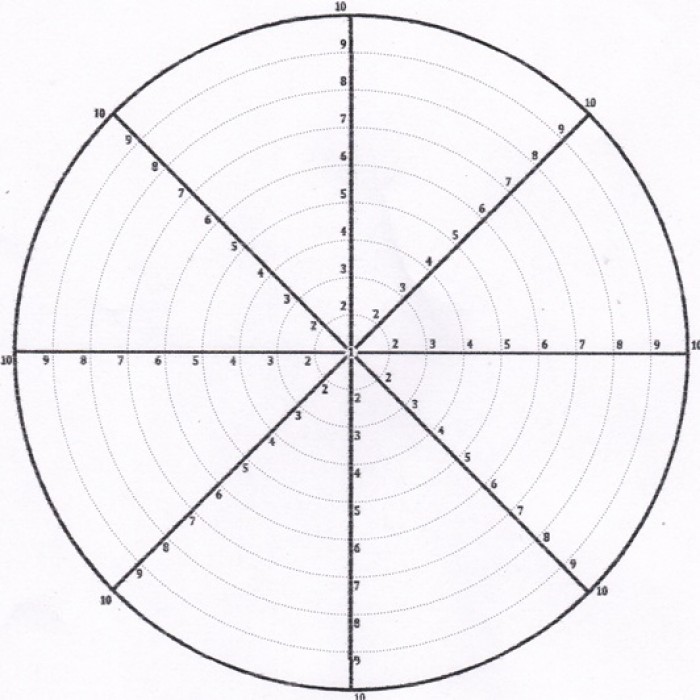 Планирование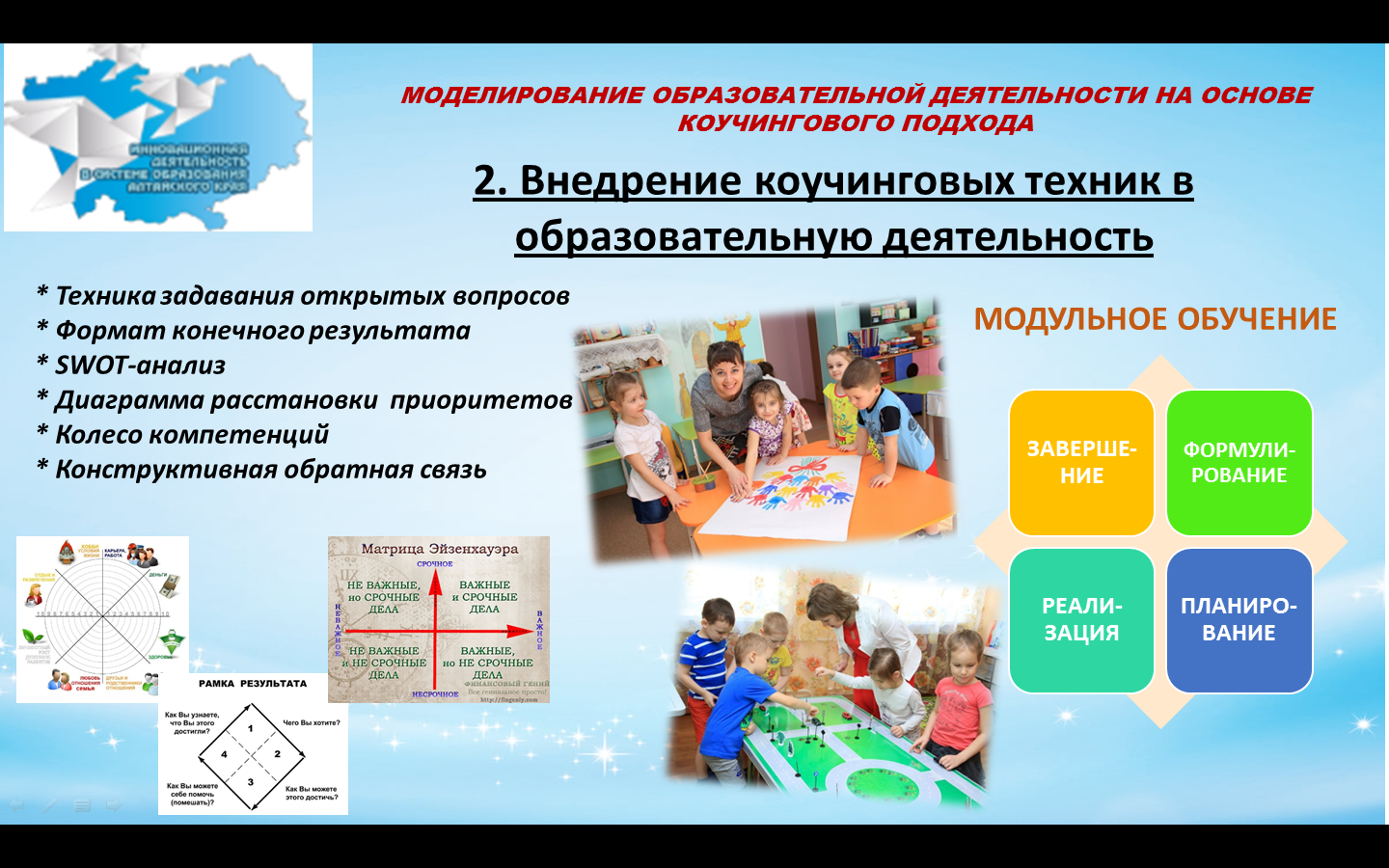 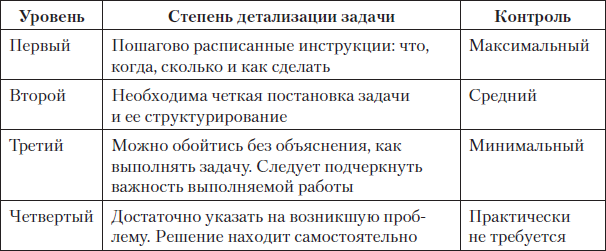 1 уровень – исполнитель2 уровень -  специалист3 уровень – профессионал4 уровень – мастер_______________________________________________________________________________________________________________________________________________________________________________________________________________________________________________________________________________________________________________________________________________________________________________________________________________________________________________________________________________________________________________________________________________________________________________________________________________________________________________________________________________________________________________________________________________________________________________________________________________________________________________________________________________________Эмоциональный интеллект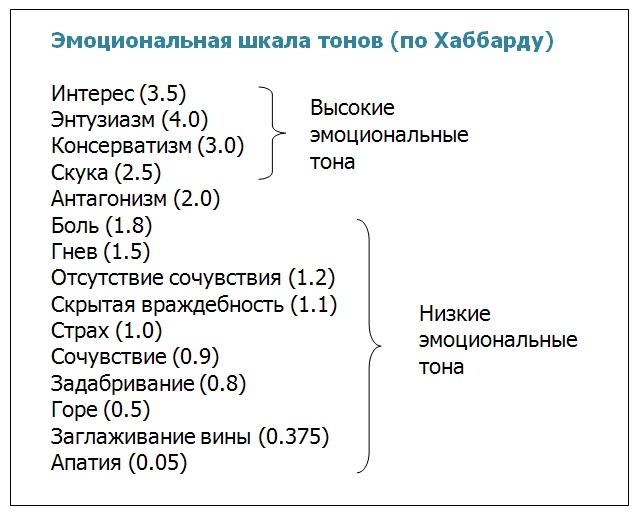 Бланк для ответовКонструктивная обратная связьГлавная задача руководителя – давать обратную связь сотрудникам таким образом, чтобы те реагировали конструктивно. Главная задача подчиненного – воспринимать критику конструктивно, что нелегко. Для этого сотруднику полезно задавать себе и своему руководителю несколько важных вопросов, которые помогут использовать обратную связь для реальных улучшений.Вопросы для конструктивной ОС:Что получилось хорошо?Что запомнилось особо?Что помешало?Что помогло?Какая помощь еще необходима?Для чего это вам нужно?Что сделаете в следующий раз по-другому?Насколько вы достигли цели ( по шкале от 1-10)?Кейс:У вас достаточно дружный коллектив. Все сотрудники работаю стабильно, показывают хорошие результаты. Но поведение одного из сотрудников вас не совсем устраивает. Вам стало известно, что данный сотрудник обсуждает проблемы учреждения с коллегами из других детских садов. Он жалуется на коллег, на заработную плату, на вас. На прямой разговор с вами не выходит, и делает все, чтобы вы ничего не заметили. Кроме того, к вам вчера подходили другие сотрудники, высказали недовольство поведением данного сотрудника. Суть в следующем: у всех сотрудников имеется работа над общим проектом, от которого зависит годовое премирование, а данный сотрудник стал плохо выполнять свою работу, приходится остальным выполнять некоторые функции за него, чтобы это не сказалось на результатах группы. 
1. Перечислите факты желательного/нежелательного поведения
2. Перечислите причины нежелательного поведения
3. Напишите сценарий обратной связи для данного сотрудникаЛист наблюденияСамостоятельная работаЗадания:1.Заполнить 4 модуля технологической карты по мероприятию/проекту, проводимому в ОУ.2. Отправить заполненную технологическую карту до 01 ноября 2016 года на эл.адрес madou.istoki2011@yandex.ru (в теме письма указываем наименование учреждения; ТК по стажерской практике)3. Получить удостоверение о прохождении стажерской практики.Технологическая карта (образец)№УтверждениеСовсем не согласенСкорее не согласенСкорее согласенПолностью согласен1Я замечаю, когда близкий человек переживает, даже если он (она) пытается это скрыть 2Если человек на меня обижается, я не знаю, как восстановить с ним хорошие отношения 3Мне легко догадаться о чувствах человека по выражению его лица 4Я хорошо знаю, чем заняться, чтобы улучшить себе настроение 5У меня обычно не получается повлиять на эмоциональное состояние своего собеседника 6Когда я раздражаюсь, то не могу сдержаться, и говорю всё, что думаю 7Я хорошо понимаю, почему мне нравятся или не нравятся те или иные люди 8Я не сразу замечаю, когда начинаю злиться 9Я умею улучшить настроение окружающих 10Если я увлекаюсь разговором, то говорю слишком громко и активно жестикулирую 11Я понимаю душевное состояние некоторых людей без слов 12В экстремальной ситуации я не могу усилием воли взять себя в руки 13Я легко понимаю мимику и жесты других людей 14Когда я злюсь, я знаю, почему 15Я знаю, как ободрить человека, находящегося в тяжелой ситуации 16Окружающие считают меня слишком эмоциональным человеком 17Я способен успокоить близких, когда они находятся в напряжённом состоянии 18Мне бывает трудно описать, что я чувствую по отношению к другим 19Если я смущаюсь при общении с незнакомыми людьми, то могу это скрыть 20Глядя на человека, я легко могу понять его эмоциональное состояние 21Я контролирую выражение чувств на своем лице 22Бывает, что я не понимаю, почему испытываю то или иное чувство 23В критических ситуациях я умею контролировать выражение своих эмоций 24Если надо, я могу разозлить человека 25Когда я испытываю положительные эмоции, я знаю, как поддержать это состояние 26Как правило, я понимаю, какую эмоцию испытываю 27Если собеседник пытается скрыть свои эмоции, я сразу чувствую это 28Я знаю, как успокоиться, если я разозлился 29Можно определить, что чувствует человек, просто прислушиваясь к звучанию его голоса 30Я не умею управлять эмоциями других людей 31Мне трудно отличить чувство вины от чувства стыда 32Я умею точно угадывать, что чувствуют мои знакомые 33Мне трудно справляться с плохим настроением 34Если внимательно следить за выражением лица человека, то можно понять, какие эмоции он скрывает 35Я не нахожу слов, чтобы описать свои чувства друзьям 36Мне удаётся поддержать людей, которые делятся со мной своими переживаниями 37Я умею контролировать свои эмоции 38Если мой собеседник начинает раздражаться, я подчас замечаю это слишком поздно 39По интонациям моего голоса легко догадаться о том, что я чувствую 40Если близкий человек плачет, я теряюсь 41Мне бывает весело или грустно без всякой причины 42Мне трудно предвидеть смену настроения у окружающих меня людей 43Я не умею преодолевать страх 44Бывает, что я хочу поддержать человека, а он этого не чувствует, не понимает 45У меня бывают чувства, которые я не могу точно определить 46Я не понимаю, почему некоторые люди на меня обижаются Вариант ответаВ прямых значенияхВ обратных значенияхсовсем не согласен0 баллов3 балласкорее не согласен1 балл2 балласкорее согласен2 балла1 баллполностью согласен3 балла0 балловШкалаПрямые утвержденияОбратные утвержденияПонимание чужих эмоцийСпособность понимать эмоциональное состояние человека на основе внешних проявлений эмоций (мимика, жестикуляция, звучание голоса) и/или интуитивно; чуткость к внутренним состояниям других людей.1, 3, 11, 13, 20, 27, 29, 32, 3438, 42, 46Управление чужими эмоциямиСпособность вызывать у других людей те или иные эмоции, снижать интенсивность нежелательных эмоций. Возможно, склонность к манипулированию людьми.9, 15, 17, 24, 362, 5, 30, 40, 44Понимание своих эмоцийСпособность к осознанию своих эмоций: их распознавание и идентификация, понимание причин, способность к вербальному описанию.7, 14, 268, 18, 22, 31, 35, 41, 45Управление своими эмоциямиСпособность и потребность управлять своими эмоциями, вызывать и поддерживать желательные эмоции и держать под контролем нежелательные.4, 25, 28, 3712, 33, 43Контроль экспрессии Способность контролировать внешние проявления своих эмоций19, 21, 236, 10, 16, 39Межличностный эмоциональный интеллект Способность к пониманию эмоций других людей и управлению ими.1, 3, 9, 11, 13, 15, 17, 20, 24, 27, 29, 32, 34, 362, 5, 30, 38, 40, 42, 44, 46Внутриличностный эмоциональный интеллектСпособность к пониманию собственных эмоций и управлению ими.4, 7, 14, 19, 21, 23, 25, 26, 28, 376, 8, 10, 12, 16, 18, 22, 31, 33, 35, 39, 41, 43, 45Понимание эмоцийСпособность к пониманию своих и чужих эмоций.1, 3, 7, 11, 13, 14, 20, 26, 27, 29, 32, 348, 18, 22, 31, 35, 38, 41, 42, 45, 46Управление эмоциямиСпособность к управлению своими и чужими эмоциями.4, 9, 15, 17, 19, 21, 23, 24, 25, 28, 36, 372, 5, 6, 10, 12, 16, 30, 33, 39, 40, 43, 44Общий уровень эмоционального интеллекта1, 3, 4, 7, 9, 11, 13, 14, 15, 17, 19, 20, 21, 23, 24, 25, 26, 27, 28, 29, 32, 34, 36, 372, 5, 6, 8, 10, 12, 16, 18, 22, 30, 31, 33, 35, 38, 39, 40, 41, 42, 43, 44, 45, 46ПРАВИЛА ВОЗМОЖНЫЕ ВАРИАНТЫ ОШИБОКИспользуйте Я – высказываниеВсе что Вы хотите сообщить, говорите от себя. Это не вызывает протеста, так как каждый человек имеет право на любые мысли и чувства. Например, Вы можете сказать: «Я не верю тебе»  Ты - высказывание - «ты врешь»  обезличенное высказывание - «это ложь»  ссылка на обобщенный авторитет - «ни один нормальный человек на моем месте тебе бы не оверил» 2.  Критикуйте поступок, а не человекаГоворите о том, что человек делает, не переносите оценку поступка на человека, помните, что в целом он о’кей:  «если Вы не будете работать вместе с нами, это создаст проблемы нам всем».  Лично окрашенные комментарии -  «Вы эгоист, Вы думаете только о себе»,3.  Давайте обратную связь вскоре после свершения события (насколько это возможно), пока оно еще свежо в памяти Значительная задержка по времени4.  Используйте содержательный анализ произошедшего, который поможет совершать действия в сторону улучшения. « В Вашем докладе не было структуры, которой Вы могли бы следовать, – там нет введения и выводов, а также оглавления».  Оценка -  «доклад был слабый»Готовые выводы и решения - «в следующий раз сделайте ...»5.  Говорите о конкретном событии - «Вы опоздали», «Вы не передали информацию»Различные формы обобщений - «Вы всегда опаздываете», Вечно вы все забываете» - создают ощущение фатальности - раз «всегда», «все», «вечно» - значит невозможно что-либо исправить6.  Формулируйте конструктив - покажите, куда человек может двигаться. Давайте обратную связь по поводу тех вещей, которые человек способен изменить. «Мне хотелось бы иметь возможность обсуждать спорные вопросы с Вами в нормальной обстановке».Критика того, что человек не в силах изменить. Бессмысленно упоминать то, что он не может изменить:  свои физические данные - «из-за маленького роста Вам трудно приобретать авторитет»  какие-то аспекты своей работы, которые находятся вне его контроля    прошедшее время -  «С тех пор как 10 лет назад Вы накричали на меня, я уже не мог больше спокойно работать»« надо было сделать по-другому», «Если бы Вы сделали все вовремя...» Цель мероприятия /проекта (формулируется по SMART технологии)Задачи мероприятия/проекта (формулируются с учетом профессионального опыта исполнителей)Целевая аудиторияПрофессиональный уровень участников-организаторов проектаРесурсы, необходимые для проведения мероприятия/проекта (временные, внутренние, внешние)Календарь этапов планирования проекта (этап, сроки, задача, ответственный, контроль)Сроки реализации мероприятия/проектаОбратная связь (вопросы участникам по результатам реализации мероприятия/проекта)